.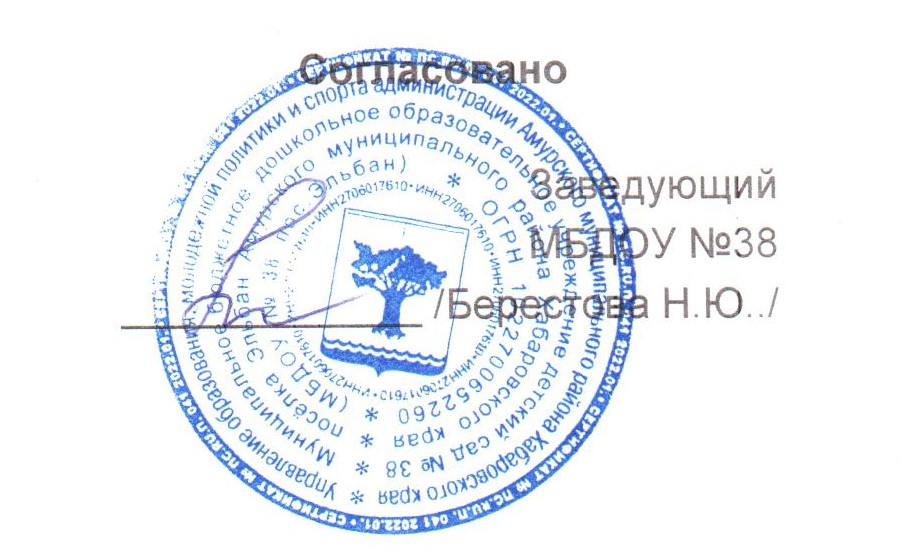 МЕНЮМЕНЮМЕНЮМЕНЮ17 августа 2022 г.17 августа 2022 г.17 августа 2022 г.17 августа 2022 г.17 августа 2022 г.17 августа 2022 г.17 августа 2022 г.17 августа 2022 г.17 августа 2022 г.Ясли 12 часовЯсли 12 часовЯсли 12 часовЯсли 12 часовЯсли 12 часовЯсли 12 часовЯсли 12 часовЯсли 12 часовЯсли 12 часовЯсли 12 часовЯсли 12 часовЯсли 12 часовЯсли 12 часовЯсли 12 часовЯсли 12 часовСбор-
ник
рецеп-
турСбор-
ник
рецеп-
тур№
техн.
картыНаименование блюдаНаименование блюдаНаименование блюдаНаименование блюдаВыходВыходХимический составХимический составХимический составХимический составХимический составХимический составЭнерге-
тическая
ценность,
ккалВита-
мин
С, мгСбор-
ник
рецеп-
турСбор-
ник
рецеп-
тур№
техн.
картыНаименование блюдаНаименование блюдаНаименование блюдаНаименование блюдаВыходВыходБелки, гБелки, гЖиры, гЖиры, гЖиры, гУгле-
воды, гЭнерге-
тическая
ценность,
ккалВита-
мин
С, мгЗавтракЗавтракЗавтракЗавтракЗавтракЗавтракЗавтракЗавтракЗавтракЗавтракЗавтракЗавтракЗавтракЗавтракЗавтракЗавтракЗавтрак2008200813МАСЛО (ПОРЦИЯМИ)МАСЛО (ПОРЦИЯМИ)МАСЛО (ПОРЦИЯМИ)МАСЛО (ПОРЦИЯМИ)5544436020082008ХЛЕБ ПШЕНИЧНЫЙХЛЕБ ПШЕНИЧНЫЙХЛЕБ ПШЕНИЧНЫЙХЛЕБ ПШЕНИЧНЫЙ30302,22,20,20,20,214,6690к/кк/кк/кЧАЙ С МОЛОКОМЧАЙ С МОЛОКОМЧАЙ С МОЛОКОМЧАЙ С МОЛОКОМ1501502,22,21,81,81,813,4790,420082008112СУП МОЛОЧНЫЙ С МАКАРОННЫМИ
ИЗДЕЛИЯМИСУП МОЛОЧНЫЙ С МАКАРОННЫМИ
ИЗДЕЛИЯМИСУП МОЛОЧНЫЙ С МАКАРОННЫМИ
ИЗДЕЛИЯМИСУП МОЛОЧНЫЙ С МАКАРОННЫМИ
ИЗДЕЛИЯМИ1601603,83,83,73,73,715,91140,4ИтогоИтогоИтогоИтогоИтогоИтогоИтого3453458,28,29,79,79,743,92980,8II ЗавтракII ЗавтракII ЗавтракII ЗавтракII ЗавтракII ЗавтракII ЗавтракII ЗавтракII ЗавтракII ЗавтракII ЗавтракII ЗавтракII ЗавтракII ЗавтракII ЗавтракII ЗавтракII Завтрак20082008442СОК ФРУКТОВЫЙСОК ФРУКТОВЫЙСОК ФРУКТОВЫЙСОК ФРУКТОВЫЙ1001000ИтогоИтогоИтогоИтогоИтогоИтогоИтого1001000ОбедОбедОбедОбедОбедОбедОбедОбедОбедОбедОбедОбедОбедОбедОбедОбедОбед2012201283СУП КАРТОФЕЛЬНЫЙ С МЯСНЫМИ
ФРИКАДЕЛЬКАМИСУП КАРТОФЕЛЬНЫЙ С МЯСНЫМИ
ФРИКАДЕЛЬКАМИСУП КАРТОФЕЛЬНЫЙ С МЯСНЫМИ
ФРИКАДЕЛЬКАМИСУП КАРТОФЕЛЬНЫЙ С МЯСНЫМИ
ФРИКАДЕЛЬКАМИ1501505,35,310,310,310,310,41565,220122012321ПЮРЕ КАРТОФЕЛЬНОЕПЮРЕ КАРТОФЕЛЬНОЕПЮРЕ КАРТОФЕЛЬНОЕПЮРЕ КАРТОФЕЛЬНОЕ1001002,12,13,63,63,615,11017,420122012252РЫБА, ЗАПЕЧЕННАЯ В
СМЕТАННОМ СОУСЕРЫБА, ЗАПЕЧЕННАЯ В
СМЕТАННОМ СОУСЕРЫБА, ЗАПЕЧЕННАЯ В
СМЕТАННОМ СОУСЕРЫБА, ЗАПЕЧЕННАЯ В
СМЕТАННОМ СОУСЕ808010,810,85,35,35,34,41150,7к/кк/кк/кКОМПОТ ИЗ КУРАГИКОМПОТ ИЗ КУРАГИКОМПОТ ИЗ КУРАГИКОМПОТ ИЗ КУРАГИ1501500,20,217,572020082008ХЛЕБ РЖАНО-ПШЕНИЧНЫЙХЛЕБ РЖАНО-ПШЕНИЧНЫЙХЛЕБ РЖАНО-ПШЕНИЧНЫЙХЛЕБ РЖАНО-ПШЕНИЧНЫЙ40400ИтогоИтогоИтогоИтогоИтогоИтогоИтого52052018,418,419,219,219,247,444413,3ПолдникПолдникПолдникПолдникПолдникПолдникПолдникПолдникПолдникПолдникПолдникПолдникПолдникПолдникПолдникПолдникПолдник20122012400МОЛОКО КИПЯЧЕНОЕМОЛОКО КИПЯЧЕНОЕМОЛОКО КИПЯЧЕНОЕМОЛОКО КИПЯЧЕНОЕ1701704,84,84,24,24,28890,920122012463СЛОЙКА "УРАЛЬСКАЯ"СЛОЙКА "УРАЛЬСКАЯ"СЛОЙКА "УРАЛЬСКАЯ"СЛОЙКА "УРАЛЬСКАЯ"50503,93,94,94,94,932,91210ИтогоИтогоИтогоИтогоИтогоИтогоИтого2202208,78,79,19,19,140,92800,9УжинУжинУжинУжинУжинУжинУжинУжинУжинУжинУжинУжинУжинУжинУжинУжинУжин20082008323КАША ГРЕЧНЕВАЯ РАССЫПЧАТАЯКАША ГРЕЧНЕВАЯ РАССЫПЧАТАЯКАША ГРЕЧНЕВАЯ РАССЫПЧАТАЯКАША ГРЕЧНЕВАЯ РАССЫПЧАТАЯ1001002,42,43,13,13,125,2138020122012289БИТОЧКИ ПАРОВЫЕБИТОЧКИ ПАРОВЫЕБИТОЧКИ ПАРОВЫЕБИТОЧКИ ПАРОВЫЕ60606,76,715,515,515,54,9185020122012349СОУС ТОМАТНЫЙ С ОВОЩАМИСОУС ТОМАТНЫЙ С ОВОЩАМИСОУС ТОМАТНЫЙ С ОВОЩАМИСОУС ТОМАТНЫЙ С ОВОЩАМИ20200,40,41,21,21,22,1220,8к/кк/кк/кЧАЙ С ЛИМОНОМЧАЙ С ЛИМОНОМЧАЙ С ЛИМОНОМЧАЙ С ЛИМОНОМ1501500,10,19,8400,420082008ХЛЕБ ПШЕНИЧНЫЙХЛЕБ ПШЕНИЧНЫЙХЛЕБ ПШЕНИЧНЫЙХЛЕБ ПШЕНИЧНЫЙ3030220,20,20,213,4630ИтогоИтогоИтогоИтогоИтогоИтогоИтого36036011,611,620202055,44481,2ВсегоВсегоВсегоВсегоВсегоВсегоВсегоВсегоВсего46,946,9585858187,6140016,2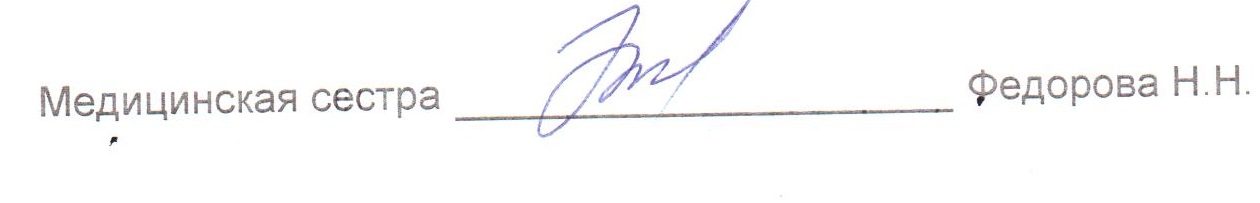 